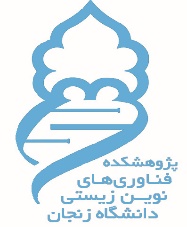 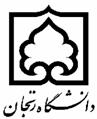 بسمه تعالیفرم ثبت نام در کارگاه تخصصی آموزش تفسیر الگوهای XRD با استفاده از نرم افزار   X`Pert Highscoreلطفاً فرم را  به صورت كاملاً دقيق و خوانا تكميل نماييد . *   تذكرات : هزینه ثبت نام هشتاد هزار تومان و دانشجویان از تخفیف 50% برخوردار می باشند.اولویت شرکت در کارگاه با افرادی است که فرم ثبت نام و فیش واریزی را زودتر ارسال نمایند.متقاضیان محترم می توانند مبلغ ثبت نام خود را به حساب شماره (شبا بانک ملی) 300170000002178622501004 IR بانک  نام در آمد اختصاصی دانشگاه زنجان واریز نموده و اصل فیش را هنگام برگزاری کارگاه ارایه نمایند.پس از تکمیل فرم آن را به همراه فیش واریزی به آدرس rimbt.rohifar@gmail.com ایمیل نمایید.متقاضیان محترم لطفاّ بدون واریز وجه به هیچ عنوان در کارگاه حاضر نشوند.1- نام : 2- نام خانوادگي : 4- نام پدر : 6- كد ملي : 7- آخرين مدرك تحصيلي: ليسانس                    فوق ليسانس           دكترا8- رشته تحصیلی:9- تلفن تماس  :-10 نشانی پست الکترونیکی: